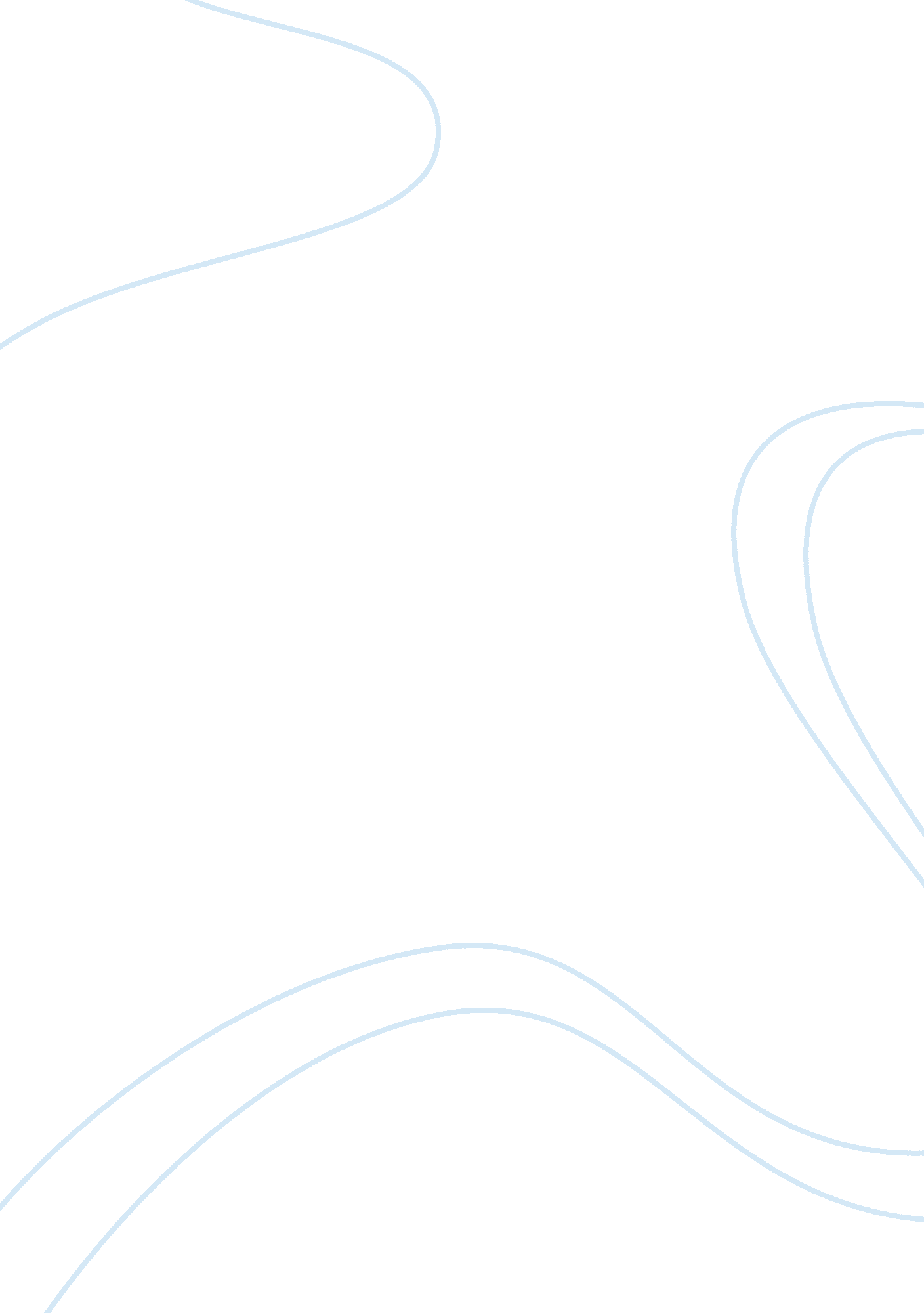 Early childhood development quiz test answers and questions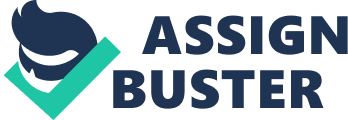 An integrated curriculuminvolves learning goals across multiple content areas. An effective curriculum to develop creativity in young children should emphasizeproviding appropriate materials, experiences, and relationships to support creative development. ONEARLY CHILDHOOD DEVELOPMENT QUIZ TEST ANSWERS AND QUESTIONS SPECIFICALLY FOR YOUFOR ONLY$13. 90/PAGEOrder NowA strong emphasis is placed on ________ in the curriculum for the primary grades. learning to readAssessment should be linked to the achievement of standards andshould regularly inform teachers about student progress. A differentiated classroom refers to one in whicha range of spaces accommodates independent, small-group, and large-group work. Among risk factors posing educational challenges to families, which of the following poses the greatest risk? povertyA Professional in ECE will reflecta code of ethics that respects all children. An early childhood teacher who acknowledges individual differencessets expectations based upon each child's developmental level. Advocating for young children and their families requires teachers topublicly support a policy or cause they believe to be right. A typical preschooler has a vocabulary of about ________ words. 1, 000A teacher interested in implementing developmentally appropriate practice should identifydifferent learning goals for each child reflecting individual abilities. Ava has just learned to tell her teacher how many markers are in the set by counting each one and saying the last number as the answer to " How many?" Ava is most likely ________ year(s) old. fourA teacher using the Reggio Emilia Approach will focus on _________ based on the child's interests. an emergent curriculumA ________ is an early childhood professional who works with new teachers to improve their skills or to help teachers with children who have particular learning challenges. mentor teacherA child who says, " I broomed the floor," isovergeneralizing a language rule. Child care centers and family child care homes provide care and educationfor children of varying ages. Culturally competent professionalsunderstand the importance of forming partnerships that span cultural and linguistic diversity. Early childhood education professionals teach children frombirth to age 8. Children typically speak their first words between ________ months of age. 12 and 18Culturedramatically affects development. Differentiated instruction is designed to educate children through ________ techniques in order to ensure every student is being reached. multipleEarly childhood professionals who want the opportunity to teach in various contexts such as public, private, or faith-based schools or parent cooperatives should become ________ teachers. preschoolEffective curriculums are comprehensive, research-based, andinfluenced by standards. Effective playground supervision includes all of the following exceptproviding just enough attention so that children are aware the teacher is watching. Early childhood professionals who want to teach according to Gardner's theory of multiple intelligences shouldplan a variety of activities that involve different intelligences. Early childhood education professionals contribute byconducting their own research collaborating with parents. Examples of integrated curriculums are: emergent, thematic units, and projects. Friedrich Froebel is known as thefather of the kindergarten. Hopping and skipping are examples of the fundamental phase of motor development, which typically occurs during the ________ years. preschoolIn order to work effectively with families, teachers should build relationships byconveying an attitude of trust, respect, and acceptance. In order to encourage ________ development, a preschool teacher might set up an obstacle course during free play time. gross motorIn the school setting, which of Gardner's intelligences is typically emphasized? logical/mathematical and linguisticIn addition to specifying content knowledge and understanding of such concepts as curriculum, pedagogy, assessment, and wellness, the National Association for the Education of Young Children (NAEYC) places a special emphasis on ________ in the early childhood program standards. caring relationshipsIn order to work effectively with families in times of stress, teachers shouldknow about community programs to assist families in finding help at these times. In your kindergarten class, reading skills range from familiarity with the alphabet to mastery of one-syllable words. How would you implement developmentally appropriate practice in this class? Identify each child's abilities, struggles, and interests and adapt reading instruction to individual variation. Jacob is restless at group story time in a four-year-old preschool classroom. Which of the following approaches would be a developmentally appropriate practice for his teacher? The teacher should encourage Jacob to join the group's discussion of the book illustrations. John Locke promoted the belief that children are born asblank slates. Kelly has created a curriculum based on apples for her kindergarten class. This is an example ofa thematic unit. Knowledge of family systems theory gives teachers a deeper understanding offamily behavior with each other and with those outside the family. Knowing whether a child tends to take risks would be helpful information forsupervision and safety plans. Learning experiences and activities focused on shapes, colors, numbers, and the alphabetshould be the basis of the preschool curriculum. One element common to behavioral learning theory and social-cognitive theory is that they bothpromote the idea of learning from consequences." Least restrictive environment" refers to the setting where the child isallowed to receive services among the greatest number of nondisabled children. One similarity between the developmental theories of Piaget and Vygotsky is that they are bothconstructivist theories of learning through interaction with the environment. One-year-old Sam is able to stand and walk. He is in the ________ phase of motor development. rudimentaryOne effective strategy for inclusive classrooms is to provide multiple options for engaging with the curriculum. Which of the following is the best example of multiple means of engagement? including math-related activities in several learning centers such as the dramatic play, music, and writing centersPlaying in a natural environment fosters all of the following for children exceptincreased bullying behavior. Right- or left-handedness typically emerges by agethree" Shaping" involvesrewarding each step toward a goal to teach a new skillSolitary play is characteristic of ________ year-old children. 2- to 2½-Sam has just begun to spontaneously apologize to other children if he accidentally hurts them during play time. Sam is most likely ________ years old. four to fiveScheduling regular disaster emergency response drillshelps children learn how to follow directions in an emergency. B. F. Skinner's theory of learning is known asbehaviorism. Once a child masters a particular skill, a teacher engaged in developmentally appropriate practice wouldintroduce new and related skills that are achievable. The Head Start program serves only childrenfrom low-income families. Teaching infants and toddlers requires more ________ than teaching preschoolers and school-aged children. physical careTeachers do not consider the children's prior _______ when designing play activities. gradesThe teacher in a preschool classroom employing developmentally appropriate curriculum and teaching practices wouldadapt the curriculum and teaching strategies to fit the needs of individual children. The Individuals with Disabilities Education Act (IDEA)provides federal funds to support education and intervention services from birth to age 21. The Individuals with Disabilities Education Act (IDEA) providesfree and appropriate education, including special services, to all disabled children in the least restrictive environment. The children in your class with special gifts and talentsmay need materials and activities that are typically considered more appropriate for older children. The NAEYC specifies early childhood standards in all of the following areas exceptcontent areas. The National Association for the Education of Young Children (NAEYC) has ____ program standards, which include relationships, curriculums, teaching, and assessment. tenThis curriculum model places an emphasis on creating classroom environments that facilitate learning and development. Creative CurriculumTeachers can best help toddlers build a solid foundation for making healthy food choices bymaking sure each meal features a variety of healthy foods. To prevent the spread of disease, ________ is the most effective and important practice in the early childhood setting. modeling hand washing and teaching children when and how to wash their handsThe National Association for the Education of Young Children (NAEYC) statement of commitment includes all of the following obligations exceptalways following the policies of your program. The main difference between Piaget and Vygotsky was Vygotsky's emphasis onculture. What implies that practices are research based and yield positive outcomes for children? high qualityWith regard to relationships with families, the early childhood professional should understand thatthe most effective programs for young children are those that involve their families. When parents feel heard by teachers, theyusually listen to teachers' answers and explanations in return. When four preschoolers pretend to go to the hospital, with two children acting as patients, one as a nurse, and one as a doctor, they are engaged in ________ play. cooperativeWhich of the following elements of Maria Montessori's approach to early childhood education is most accepted in the United States? educational materials for sensory learning experiencesWhich of the following is typically not a role fulfilled by general early childhood classroom teachers? diagnosing learning disabilitiesWhich of the following early childhood positions typically requires additional course work or a degree beyond the bachelor's degree? school principalWhich of the following is an example of telegraphic speech?" No eat." Which of the following activities is typical of the cognitive development level of infants and toddlers? repeatedly dropping a block to see what happensWhich of the following is the least important disposition for an Early Childhood Professional to have? creativityWhich of the following statements best describes the role of assessment in teaching infants and toddlers? Recording developmental milestones is an effective assessment method for infants and toddlers. Which of the following child care center policies would be most effective in helping infants and toddlers resolve the trust vs. mistrust crisis? Establish continuity of care by assigning teachers to children. Which of the following statements is the most accurate illustration of emotional development during the preschool years? Children are able to wait for their turn to participate in an activity. Which of the following is not a feature of developmentally appropriate practice? homogeneous classroomsWhich of the following statements best describes the purpose of developmentally appropriate practice? It promotes the learning and development of each individual child. Which of the following approaches for resolving a conflict between two children would likely work best for you as a teacher in the primary grades? modeling appropriate conversation and guiding the children to resolve their own conflictWhich of the following is a physical skill that a preschooler is likely to master? climbing up and down stairsWhich of the following statements does not describe a challenge to creating culturally appropriate environments? Cultural differences are impossible to detect without infringing on families' privacy. Which of the following would be a successful strategy for designing an inclusive early childhood environment? Design an environment that is aesthetically pleasing and accessible to children with and without disabilities. Which of the following best describes " parentese," a way of speaking to infants that is developmentally appropriate? exaggerated in rhythm and repetition, high-pitched, and slow in tempoWhich of the following strategies would help a teacher create an inclusive early childhood setting? using multisensory approaches to learning for all childrenWhich is not a factor that causes children to learn differently? hair colorWhich of the following is not a feature of an Individualized Family Service Plan (IFSP)? focused only on the needs of the childWhich of the following best describes an Individual Education Plan (IEP)? an educational plan stating goals and services for a child receiving special educationWhich of the following terms is defined as the changes that are made in the educational setting to allow children with disabilities to participate fully? accommodationsWhich of the following statements best describes an important consideration when teaching children with disabilities? The severity of the disability influences the degree to which special techniques or materials are needed. Which of the following terms is defined as what outlines minimal qualifications for particular ECE programs? program standardsWhich of the following is not an indicator of effective early childhood curriculum? Goals are clearly defined and kept securely confidential by the teacher. Which of the following is a true statement regarding performance standards? Performance standards are closely related to children's grade level. Which of the following terms is defined as what children should be able to do by a certain age? performance standardsWhich of the following best describes the role of standards in the development of early childhood curriculum? Standards guide the development of curriculum. Which of the following terms is defined as what students should know and be able to do in a particular discipline? content standardsWhich of the following describes a key finding in recent curriculum studies funded by the federal government? Designing a research-based curriculum is important. Which of the following is an appropriate focus for the curriculum in a setting for infants and toddlers? Which of the following is an appropriate focus for the curriculum in a setting for infants and toddlers? Which of the following would not be an appropriate learning goal for a preschool nutrition curriculum? Understand the role of nutrients in digestion. Which of the following full-day preschool schedules for physical activity would be effective in helping to prevent childhood obesity? four 15-minute periods of structured play and 60 minutes of unstructured play every dayWhich of the following would not be an effective method for teaching children to ensure their own safety? memorization of safety warnings about what they should not do (e. g., " Don't cross the street alone." Or: " Don't run inside.")Which of the following is not a limitation of using technology to communicate with families? the speed and scope of electronic communicationWhich of the following would not be an appropriate strategy for a teacher to foster interaction among the school, the family, and the community? sharing confidential information with the local family counseling clinic in order to make a referralWhich of the following best describes a benefit of parent involvement in the early childhood setting? Parents gain hands-on experience with the curriculum that they can then apply at home. Which of the following most closely describes how the perspective of parents differs from that of teachers? Parents need to be the best advocate for their child, whereas teachers must be objective and consider group needs. Which policy does not influence Early Childhood Education? insuranceWhich of the following is not a role of a professional educational organization? being a powerful special interest group that influences state and national education policyWhich of the following terms is defined as supported by scientific research and knowledge of how children learn and develop? evidence-based practicesWhich of the following terms is defined as morals or guiding principles that influence decision making in a profession? ethicsWhich of the following is true of cultural competence? Cultural competence is the ability to work effectively across cultural groups. ________ is one accepted term for an early childhood professional who provides care and education to small groups of children in the home. Child care provider________ viewed the teacher's role as preparing the environment, observing children, demonstrating materials, and allowing natural exploration. Maria Montessori________ is the basis for the Tools of the Mind curriculum. Vygotsky's sociocultural theory of learning________ are typically associated with the reflexive phase of motor development. Infants____ is defined as serving children who have been identified for special education services in classrooms with their typically developing peers. Inclusion________ is the term for children with disabilities receiving the services and support appropriate to their individual needs entirely in the general classroom. Mainstreaming 